Dear Sir/Madam,1	Further to TSB Circular 17 of 23 May 2022, and pursuant to clause 9.5 of Resolution 1 (Rev. Geneva, 2022), I hereby inform you that ITU-T Study Group 17 reached the following decisions during its Plenary session held on 2 September 2022 concerning the following draft ITU-T texts:2	Available patent information can be accessed online via the ITU-T website.3	The texts of the pre-published Recommendations are available on the ITU-T website at https://www.itu.int/itu-t/recommendations/. 4	The texts of the Approved Recommendations will be published by ITU as soon as possible.Yours faithfully,Chaesub Lee
Director of the Telecommunication
Standardization Bureau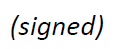 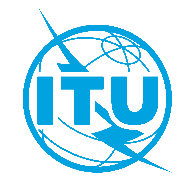 International telecommunication unionTelecommunication Standardization BureauInternational telecommunication unionTelecommunication Standardization BureauGeneva, 15 September 2022Geneva, 15 September 2022Ref:TSB Circular 38SG17/XYTSB Circular 38SG17/XYTo:-	Administrations of Member States of the Union;Copy to:-	ITU-T Sector Members;-	ITU-T Associates of Study Group 17;-	ITU Academia-	The Chairman and Vice-Chairmen of ITU-T Study Group 17;-	The Director of the Telecommunication Development Bureau;-	The Director of the Radiocommunication BureauTo:-	Administrations of Member States of the Union;Copy to:-	ITU-T Sector Members;-	ITU-T Associates of Study Group 17;-	ITU Academia-	The Chairman and Vice-Chairmen of ITU-T Study Group 17;-	The Director of the Telecommunication Development Bureau;-	The Director of the Radiocommunication BureauTel:+41 22 730 6206+41 22 730 6206To:-	Administrations of Member States of the Union;Copy to:-	ITU-T Sector Members;-	ITU-T Associates of Study Group 17;-	ITU Academia-	The Chairman and Vice-Chairmen of ITU-T Study Group 17;-	The Director of the Telecommunication Development Bureau;-	The Director of the Radiocommunication BureauTo:-	Administrations of Member States of the Union;Copy to:-	ITU-T Sector Members;-	ITU-T Associates of Study Group 17;-	ITU Academia-	The Chairman and Vice-Chairmen of ITU-T Study Group 17;-	The Director of the Telecommunication Development Bureau;-	The Director of the Radiocommunication BureauFax:E-mail:+41 22 730 5853tsbsg17@itu.int+41 22 730 5853tsbsg17@itu.intTo:-	Administrations of Member States of the Union;Copy to:-	ITU-T Sector Members;-	ITU-T Associates of Study Group 17;-	ITU Academia-	The Chairman and Vice-Chairmen of ITU-T Study Group 17;-	The Director of the Telecommunication Development Bureau;-	The Director of the Radiocommunication BureauTo:-	Administrations of Member States of the Union;Copy to:-	ITU-T Sector Members;-	ITU-T Associates of Study Group 17;-	ITU Academia-	The Chairman and Vice-Chairmen of ITU-T Study Group 17;-	The Director of the Telecommunication Development Bureau;-	The Director of the Radiocommunication BureauSubject:Status of new Recommendations ITU-T X.1352 (X.iotsec-4), X.1813 (X.5Gsec-vs) and X.1814 (X.5Gsec-guide) , after the ITU-T Study Group 17 meeting (Geneva, 23 August – 2 September 2022)Status of new Recommendations ITU-T X.1352 (X.iotsec-4), X.1813 (X.5Gsec-vs) and X.1814 (X.5Gsec-guide) , after the ITU-T Study Group 17 meeting (Geneva, 23 August – 2 September 2022)Status of new Recommendations ITU-T X.1352 (X.iotsec-4), X.1813 (X.5Gsec-vs) and X.1814 (X.5Gsec-guide) , after the ITU-T Study Group 17 meeting (Geneva, 23 August – 2 September 2022)Status of new Recommendations ITU-T X.1352 (X.iotsec-4), X.1813 (X.5Gsec-vs) and X.1814 (X.5Gsec-guide) , after the ITU-T Study Group 17 meeting (Geneva, 23 August – 2 September 2022)NumberTitleDecisionITU-T X.1352 (X.iotsec-4)Security Requirements for Internet of things (IoT) device and gatewayApprovedITU-T X.1813 (X.5Gsec-vs)Security and monitoring requirements for operation of vertical services supporting ultra-reliability and low latency communication (URLLC) in IMT-2020 private networkApprovedITU-T X.1814 (X.5Gsec-guide)Security guidelines for IMT-2020 communication systemApproved